В Алтайском крае наблюдается рост числа субъектов малого и среднего предпринимательстваПервый заместитель Председателя Правительства РФ Андрей Белоусов провёл селекторное совещание с регионами по вопросам поддержки бизнеса. В ходе встречи участники обсудили итоги работы в первом полугодии по нацпроекту «Малое и среднее предпринимательство» и подходы к установлению показателей поддержки малого бизнеса до 2030 года.«Пакет мер поддержки, который сейчас разрабатывается Минэкономразвития России и будет оформлен до конца текущего года, учитывает текущие тенденции и основан на трёх приоритетных направлениях – стимулировании вновь создаваемого бизнеса, продлении жизненного цикла действующих организаций и структурной поддержке», – сообщил Андрей Белоусов.Он отметил, что роль регионов в поддержке предпринимательства на следующем этапе существенно вырастет. «Каждый регион должен будет разработать систему развития МСП по тем приоритетам, что будут зафиксированы в федеральной программе, с учётом местной специфики», – пояснил первый вице-премьер. Субъектам Российской Федерации следует активнее использовать такие инструменты, как кооперация МСП с крупными региональными компаниями, цифровизация, преференциальные режимы, поддержка экспортного потенциала малого и среднего бизнеса.Подводя итоги текущей работы по нацпроекту, директор департамента инвестиционной политики и развития малого и среднего предпринимательства Минэкономразвития Инна Дадаян отметила, что на 1 июля 2023 года все плановые показатели национального проекта достигнуты. После ежегодного обновления единого реестра, когда из него исключаются перешедшие в более высокую категорию предприятия, не сдавшие налоговую отчётность или прекратившие деятельность организации, количество субъектов МСП составило 5,8 млн (с учётом новых российских регионов – свыше 5,9 млн). Это самый высокий показатель по сравнению с аналогичными периодами предыдущих лет ведения реестра.По сравнению с июлем 2022 года количество субъектов МСП в России выросло почти на 258 тыс. В Алтайском крае по сравнению с июлем 2022 года количество субъектов МСП  выросло более чем на 2,0 тыс. ед., в том числе на 1 976 ед.  микропредприятий, 31 ед. малых и 7 средних.Представители регионов в ходе совещания рассказали о своих текущих и перспективных задачах. Андрей Белоусов призвал субъекты Российской Федерации активизировать работу по предоставлению грантов молодым и социальным предпринимателям, не снижать темп поддержки бизнеса микрофинансовыми и гарантийными организациями, оказания других мер, способствующих развитию МСП.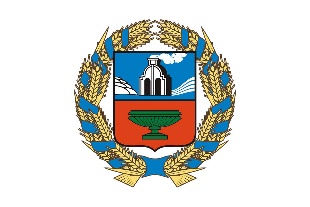 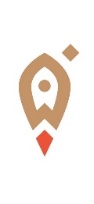 Управление Алтайского края по развитию предпринимательства и рыночной инфраструктуры, www.altsmb.ru, (385-2) 242467